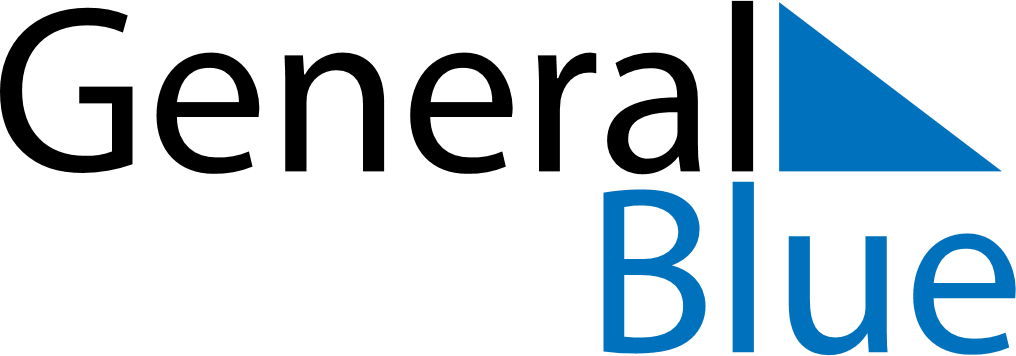 September 2029September 2029September 2029AustraliaAustraliaMONTUEWEDTHUFRISATSUN12Father’s Day3456789101112131415161718192021222324252627282930